  Cross-Country Filoup Sport-ExpertDimanche 27 septembre 2015Parc des chutes de Rivière-du-Loup          1km: 11h00 - 3km: 9h00 - 6km: 10h00Médailles pour les gagnants.  Eau et collations sur place.Inscription (lettres moulées) Nom : ________________________________Prénom :________________________________Adresse : ________________________________Ville : ________________________________Courriel : ________________________________________Tél :_________________________Naissance: J/_______M/________AN/___________Âge au 31 déc. 2015 : ________Sexe_____  Cochez votre choix : 1km _____(5$)    3km _____ (8$)      6km _____(12$)  Inscription par courriel : administration@clubfiloup.orgPour le 3 et 6 km inscription sur place le double du prixÀ partir de 8h le matin  jusqu'à 20 minutes avant la courseRenonciation: Par la présente, je renonce pour moi, mes héritiers et bénéficiaires à toutes réclamations contre le Club Filoup et ses partenaires pour des dommages de nature quelconque subis lors de la course du 27 septembre 2015. Signature du coureur : _____________________________________      Signature du délégué scolaire : ______________________________    Homme_______                          Femme________1km :    Puce( 2010et après )_____ Coccinelle(2008-2009)________  Colibri(2006-2007)______                    Minime(2004-2005)______Benjamin F (2002-2003)_________   Participation : ________3km :   Benjamin H (2002-2003)______  Cadet(2000-2001)_____Juvénile F(1999-2000) _____  	Participation : _____6km :   Juvénile H(1999-2000)____ Junior (1997-1998)_____Senior(1981-1996)_____Vétéran(1980 & avant):____ Chèque : __________ Comptant : __________    Montant : _________$    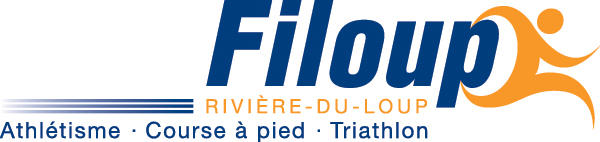 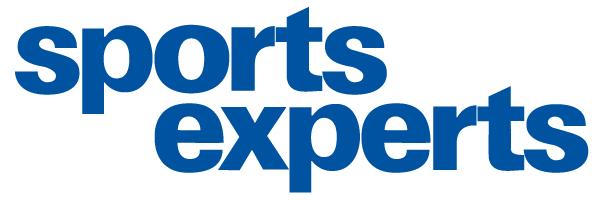 